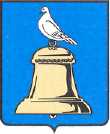 АДМИНИСТРАЦИЯ ГОРОДА РЕУТОВПОСТАНОВЛЕНИЕО внесении изменений в  муниципальную программу«Патриотическое воспитание и подготовка молодежи города Реутов к военной службе на 2012-2015 годы», утвержденную постановлением  Администрации города Реутов от 06.08.2012  № 637-ПАВ соответствии  со статьей 179 Бюджетного кодекса Российской Федерации, постановлением  Администрации города Реутов от 29.07.2013  № 468-ПА «Об утверждении порядка разработки и реализации муниципальных программ городского округа Реутов», постановляю:            1.Внести изменения в  муниципальную  программу «Патриотическое воспитание и подготовка молодежи города Реутов к военной службе на 2012-2015 годы»,  утвержденную постановлением  Руководителя  Администрации города Реутов от 06.08.2012  №637-ПА, с учетом изменений, внесенных постановлениями  Администрации города Реутов от 07.06.2013 №356-ПА, от 31.10.2013 №749-ПА изложив в новой редакции:- раздел 1 «Паспорт программы» «Объемы и источники финансирования Программы» (прилагается);- раздел 1.8 «Объем и источники финансирования Программы»  (прилагается);- пункт 4 раздела 2.3 «Мероприятия, посвященные Дню Победы Советского народа в Великой Отечественной войне»  (прилагается).  2. Начальнику отдела по работе со СМИ и рекламе Ковалю А.Л. опубликовать настоящее постановление в общественно-политической еженедельной газете «Реут» и разместить на официальном сайте Администрации города Реутов.  3. Контроль за исполнением постановления возложить на заместителя Руководителя   Администрации города Реутов Репину О.Б.Руководитель Администрации                                                                               Н.Н.Ковалевот27.03.2014№147-ПА